ATIVIDADES COMPLEMENTARES NÃO PRESENCIAIS DO 1º BIMESTREMATERNAL II NÍVEL:  EDUCAÇÃO INFANTIL PROFESSORA:                       SENI ANTONIA BRUM DALZÓCHIO	PROFESSORES DISCIPLINAS:EVERLISE DOS SANTOSEZEQUIELI FURLANETTOALUNO:________________________________________________________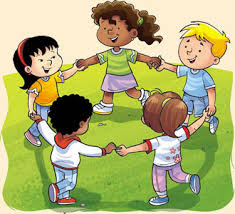 SENHORES PAIS:ESTA APOSTILA SERÁ PARA O PERÍODO DE 12 DE ABRIL A 30 DE ABRIL DE 2021. SEGUINDO COM O HORÁRIO, COMO PODEM OBSERVAR NA TABELA BAIXO. 1ª SEMANA – 12 A 16/04CONTEÚDO: PARTES DO CORPOSEGUNDA-FEIRA- 12/04HORA DA HISTÓRIA- MEU CORPO- RUTH ROCHA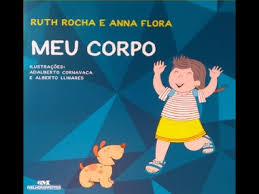 A HISTÓRIA SERÁ ENVIADA NO GRUPO DA TURMINHAQUERIDOS PAIS:  ASSISTAM O VÍDEO JUNTAMENTE COM SEUS FILHOS. ESTE VÍDEO MOSTRA AS PARTES EXTERNAS DO CORPO HUMANO. ENTÃO LEVE SEU FILHO (A) NA FRENTE DO EPELHO E AJUDEM SE APALPAR NOMEANDO AS PARTES DO CORPO CONFORME MOSTRA NA HISTÓRIA.LINK HISTÓRIA: https://www.youtube.com/watch?v=d_M-PVsY7lY TERÇA FEIRA – DIA 13/04DISCIPLINA DE ARTESDisciplina: Artes                       				Turma: Maternal 2Professora: Everlise dos Santos              		Whats; (46) 9 9132 3610Aluno (a): _________________________________________________ATIVIDADE DE ARTES PARA O DIA: 13/04/2021 (TERÇA-FEIRA). REPASSE COM DEDINHO INDICADOR CONTORNANDO O  BONECO PALITO: 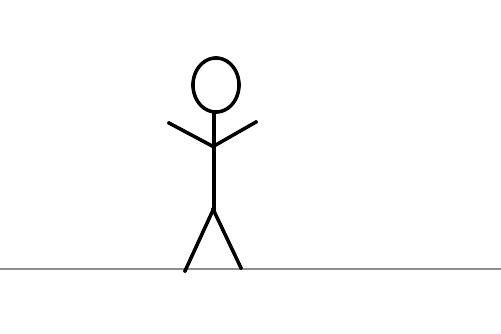 Fonte: https://gartic.com.br/gabi_smf/desenho-livre/boneco-palito-comumQUARTA-FEIRA – 14/04HORA DA MÚSICA: O CORPO HUMANOCONVIDE SUA FAMILIA PARA CANTAR COM VOCÊ A MÚSICA SOBRE AS PARTES DO CORPO.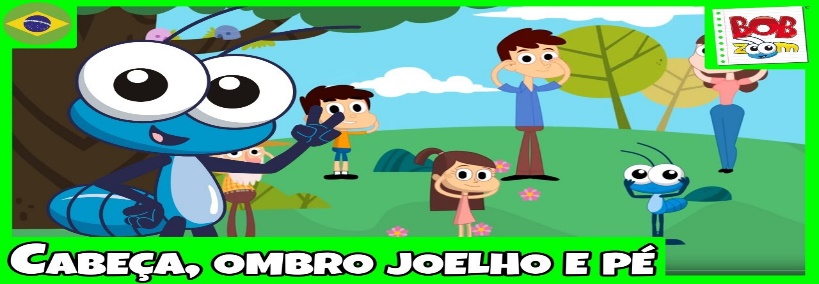 LINK DA MÚSICA: https://youtu.be/vDee2bF8XlsCOM A AJUDA DOS PAIS COMPLETAR O ROSTO DO BONEQUINHO ATÉ FICAR PARECIDO COM VOCÊ: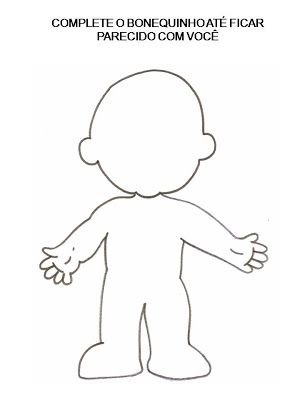 EDUCAÇÃO FÍSICAQUINTA-FEIRA-15/04/21ATIVIDADE 01: ASSISTA O VIDEO DA MÚSICA AS PARTES DO CORPO. SE POSSÍVEL POSTE VIDEO DA CRIANÇA DANÇANDO.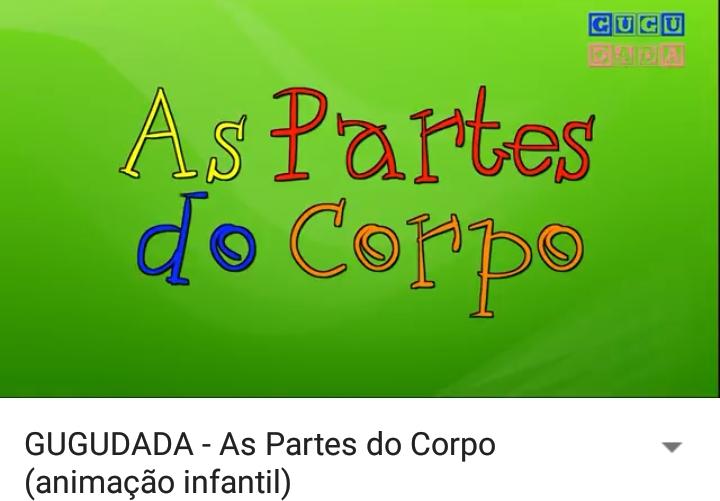 https://www.youtube.com/watch?v=_NSkoWouWME2ª SEMANA – 19 A 23/04SEGUNDA FEIRA- 19/04HORA DA HISTÓRIA- VAMOS CONHECER OS HÁBITOS DE HIGIENE?				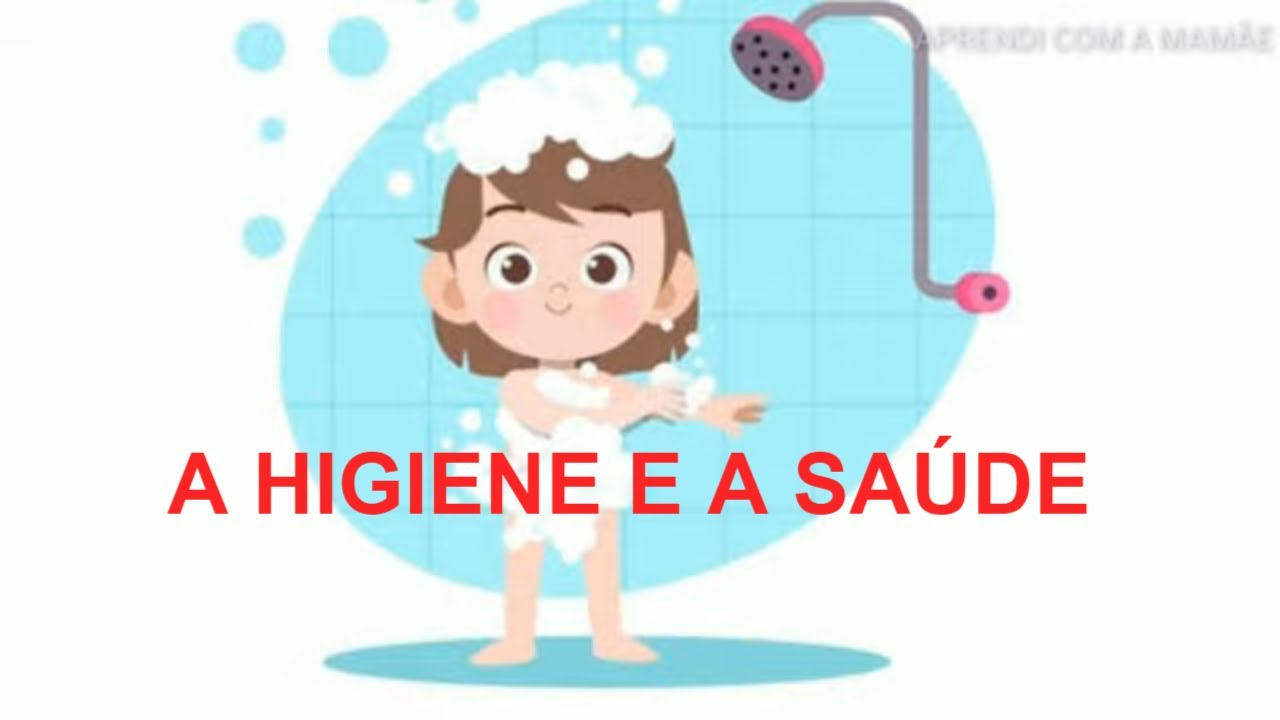 A HISTÓRIA SERÁ ENVIADA NO GRUPO DA TURMINHAQUERIDOS PAIS: ASSISTAM O VÍDEO JUNTOS COM SEUS FILHOS SOBRE A NECESSIDADE DA HIGIENE CORPORAL: BANHO DIÁRIO, CABELOS LIMPOS, LIMPEZA DOS DENTES, UNHAS CORTADAS, LAVAR AS MÃOS E AS FRUTAS;LINK DA HISTÓRIA: https://www.youtube.com/watch?v=mEli1SaIbGkTERÇA FEIRA – DIA 20/04DISCIPLINA DE ARTESDisciplina: Artes                       				Turma: Maternal 2Professora: Everlise dos Santos              		Whats; (46) 9 9132 3610Aluno (a): _________________________________________________ATIVIDADE DE ARTES PARA O DIA: 20/04/2021 (TERÇA-FEIRA). COLE EVA PICADO NO PONTILHADO ABAIXO: 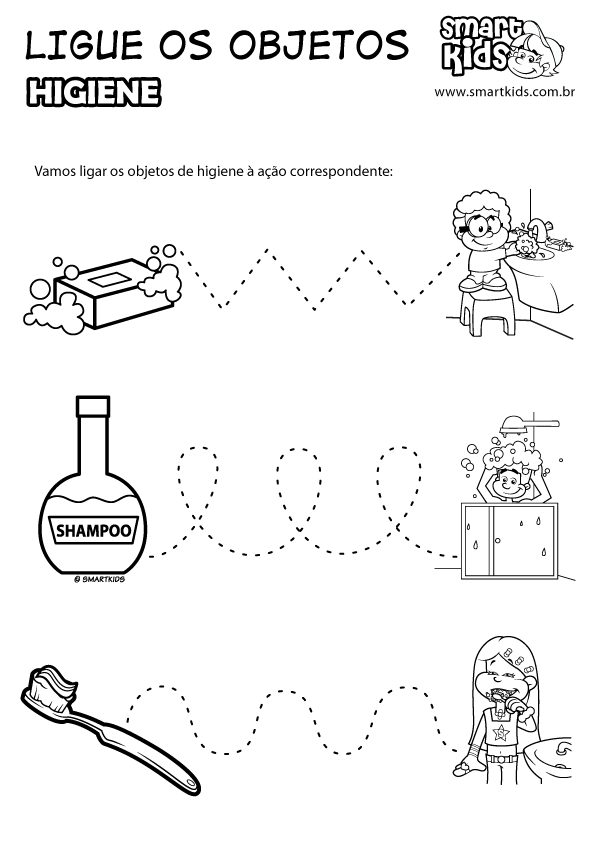 Fonte: https://bncc.smartkids.com.br/wp-content/uploads/2020/09/higiene-ligue-os-objetos.pngQUARTA-FEIRA – 21/04ATIVIDADE DE HOJEVAMOS OUVIR A MÚSICA COM A FAMILIA: HÁBITOS DE HIGIENE INFANTIL – FOFOSSAUROS.LINK MÚSICA: 0https://youtu.be/dCu-CJYHQRk4COM AJUDA DE SEU PAIS USE UM LÁPIS E LEVE A MENINA ATÉ A TORNEIRA PARA LAVAR SUAS MÃOS.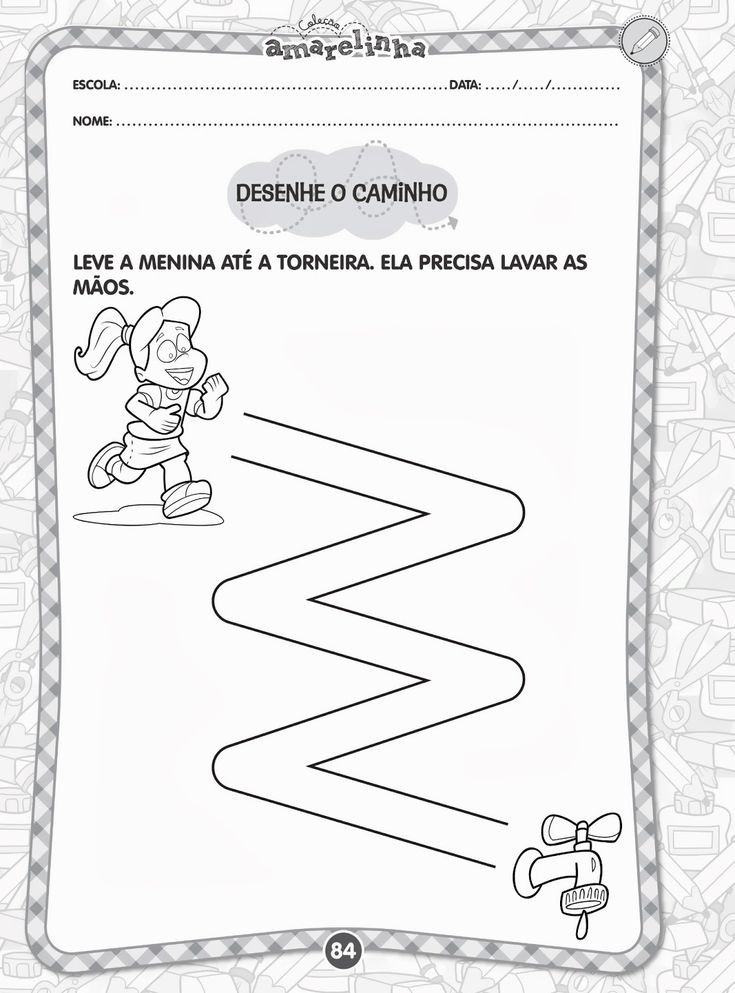 EDUCAÇÃO FÍSICAQUINTA-FEIRA-22/04ATIVIDADE 02: HIGIENE PESSOAL. ASSISTA O VIDEO ABAIXO SOBRE A IMPORTÂNCIA DA HIGIENE PESSOAL.https://youtu.be/QVQnHoTmLzk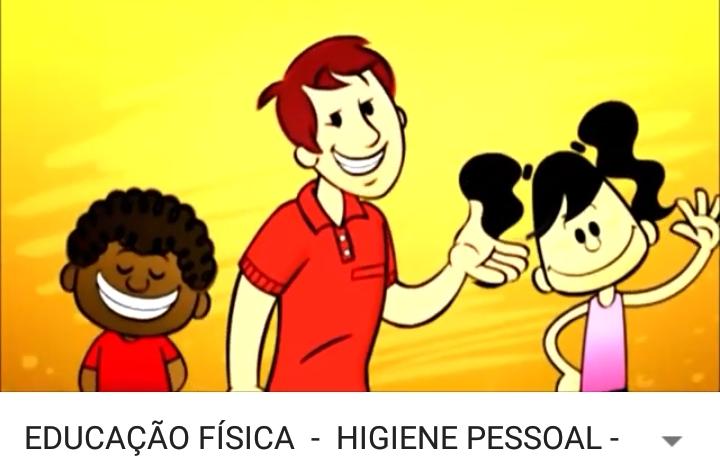 3ª SEMANA – 26 A 30/04SEGUNDA-FEIRA 26/04MÚSICA: ROC, ROC, ROC – HIGIENE BUCAL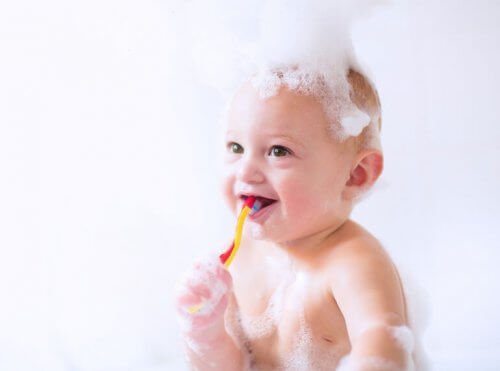 LINK HISTÓRIA: https://www.youtube.com/watch?v=tsN8rPjApwc A FAMILIA TODA IRA OUVIR A MÚSICA RELACIONADA AOS CUIDADOS E HIGIENE DOS DENTES RECONHECENDO A IMPORTÂNCIA DA ESCOVAÇÃO NA PREVENÇÃO DE CÁRIES.HOJE VAMOS FAZER TAMBÉM UMA ATIVIDADE PRÁTICA LEVANDO SEU FILHO (A) PARA ESCOVAR OS DENTES ENSINANDO CONFORME ELES ASSISTIRAM NA MÚSICATERÇA FEIRA – DIA 27/04DISCIPLINA DE ARTESDisciplina: Artes                       				Turma: Maternal 2Professora: Everlise dos Santos              		Whats; (46) 9 9132 3610Aluno (a): _________________________________________________ATIVIDADE DE ARTES PARA O DIA: 27/04/2021 (TERÇA-FEIRA). HOJE VAMOS BRINCAR DE JOGO DA MEMÓRIA. RECORTE AS FIGURAS, CONVIDE SUA FAMÍLIA E DIVIRTAM-SE! Fonte: https://bncc.smartkids.com.br/wp-content/uploads/2020/09/higiene_bucal_memoria.png 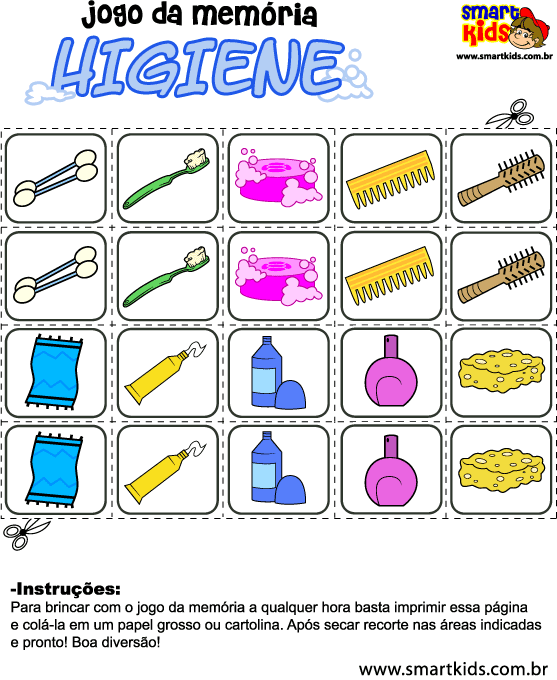 QUARTA FEIRA-FEIRA- 28/04ATIVIDADE DE HOJEQUERIDOS PAIS: OUÇAM COM SEUS FILHOS NOVAMENTE A MÚSICA DA AULA ANTERIOR SOBRE A SAÚDE BUCAL.COM AJUDA DOS PAIS, USE UM PAPEL COLORIDO, RASGUE EM PEDACINHOS E COLE NO DENTE ABAIXO.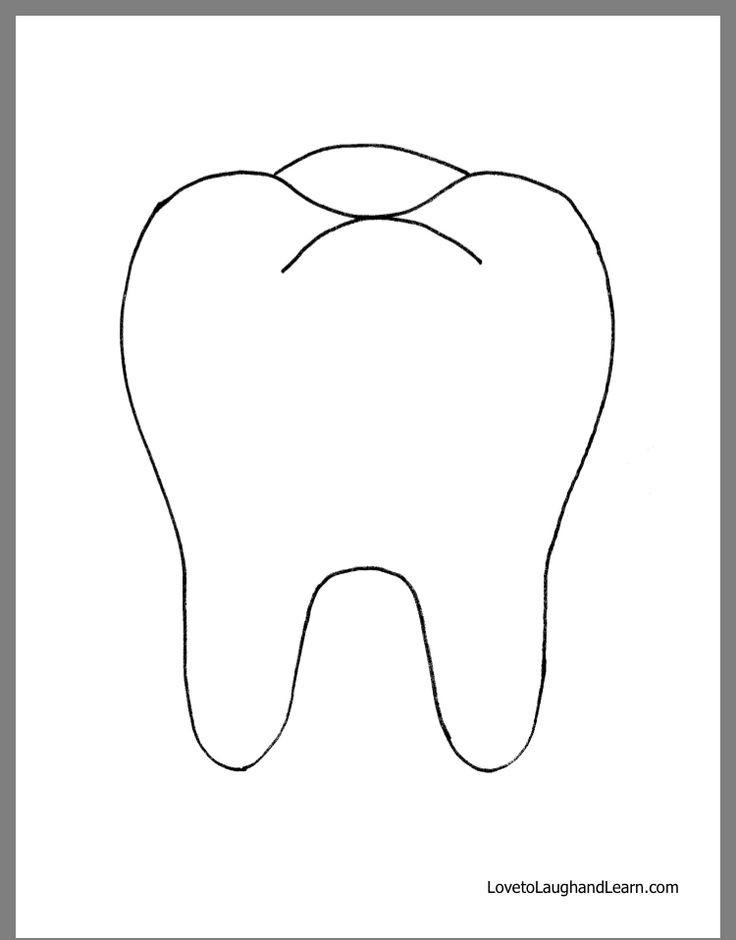 EDUCAÇÃO FÍSICAQUINTA-FEIRA-29/04/21ATIVIDADE 03: VAMOS ESCOVAR OS DENTINHOS? COM MOVIMENTOS CIRCULARES ESTIMULA A CRIANÇA NA ESCOVAÇÃO DOS DENTINHOS. NESSA ATIVIDADE TRABALHAMOS A COORDENAÇÃO MOTORA FINA. SE POSSÍVEL POSTE FOTO OU VIDEO DA CRIANÇA REALIZANDO A ATIVIDADE.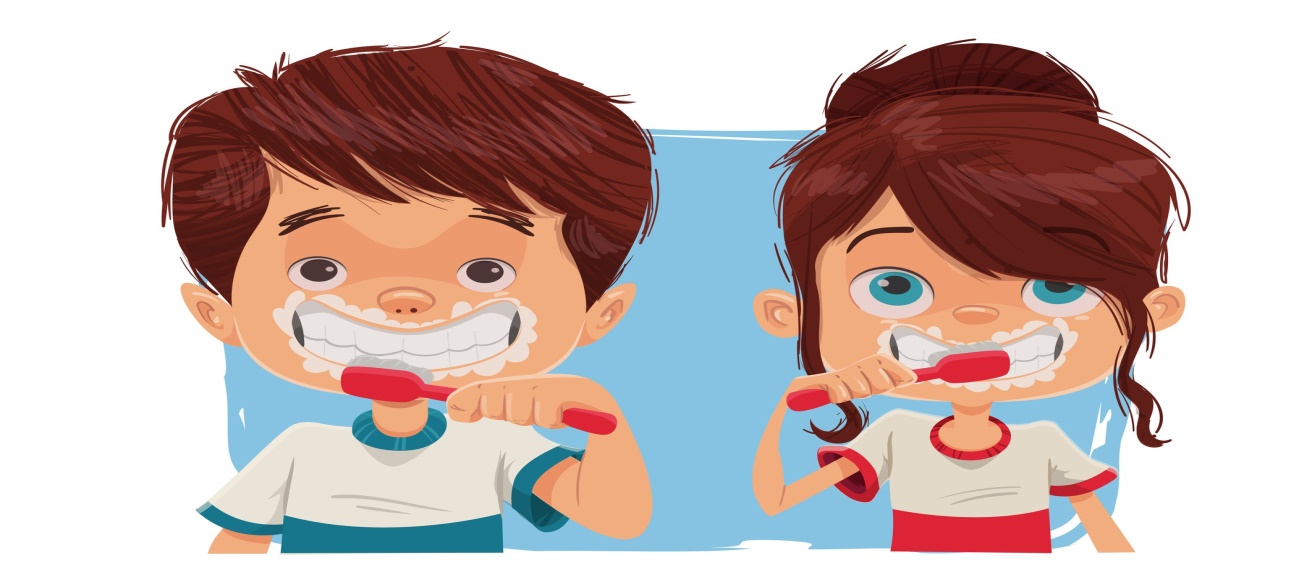 SEGUNDA- FEIRATERÇA – FEIRAQUARTA- FEIRAQUINTA- FEIRASEXTA-FEIRA      ÁREAS DOCONHECIMENTOPROFESSORA CARÍCIA    ARTES PROFESSORAEVERLIZE        ÁREAS DO CONHECIMENTOPROFESSORACARÍCIAED. FÍSICAPROFESSORA EZEQUIELE      SOLUCIONAR DÚVIDAS 